ATIVIDADE DOMICILIAR  - DISTANCIAMENTO SOCIAL  COVID -19ATIVIDADES DE ÉTICA – 9º ANOPROFESSORA: MARIÂNGELAPERÍODO: DE abrilATIVIDADES REFERENTE A:  01 (UMA) AULA SEMANAL.Copiar  os exercícios e respondê-los no caderno . Os exercícios são referentes ao texto enviado na aula anterior 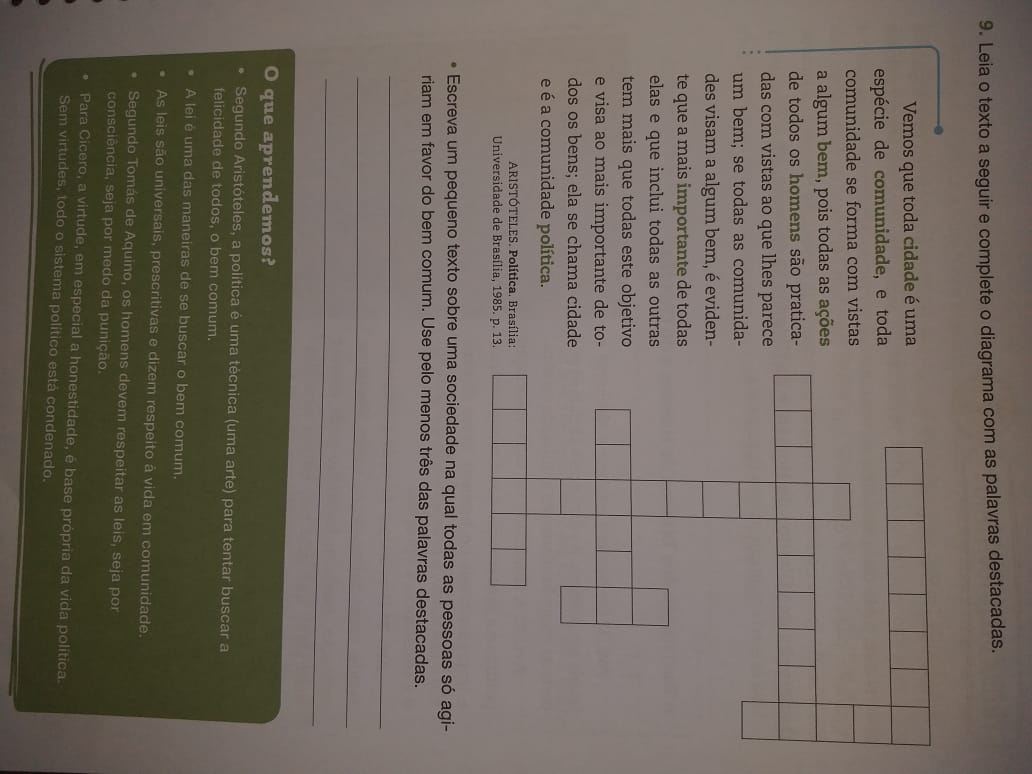 